РЕШЕНИЕ       16 июня 2023года. № 66         а. ХакуринохабльО прекращении полномочий Главы муниципального образования «Шовгеновский район».В соответствии с частью 3 статьи 40 Федерального закона от 06.10.2003 №131-ФЗ «Об общих принципах организации местного самоуправления в Российской Федерации», частью 3 статьи 32 Устава муниципального образования «Шовгеновский район» Совет народных депутатов муниципального образования «Шовгеновский район»РЕШИЛ:Прекратить полномочия главы муниципального образования «Шовгеновский район» Аутлева Рашида Рамазановича 17.06.2023 года в связи с истечением срока полномочий и вступлением в должность вновь избранного главы муниципального образования «Шовгеновский район».2. Опубликовать настоящее решение на официальном сайте администрации муниципального образования «Шовгеновский район» и в районной газете «Заря».3. Настоящее решение вступает в силу с момента его подписания.Председатель Совета народных депутатов муниципального образования «Шовгеновский район»                                                                 А.Д. Меретуков     РЕСПУБЛИКА АДЫГЕЯСовет народных депутатов       Муниципального образования«Шовгеновский район»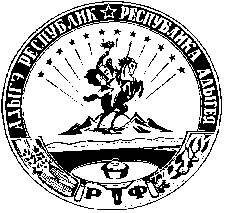 АДЫГЭ РЕСПУБЛИКМуниципальнэ образованиеу Шэуджэн районым  янароднэ депутатхэм я Совет